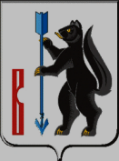 АДМИНИСТРАЦИЯГОРОДСКОГО ОКРУГА ВЕРХОТУРСКИЙП О С Т А Н О В Л Е Н И Еот 08.08.2019г. № 634г. Верхотурье Об  утверждении  Плана мероприятий по реализации в 2019-2024 годах  Стратегии государственной  культурной политикина период до 2030 года В  соответствии  с  Федеральным  законом от 28 июня 2014 года № 172-ФЗ «О стратегическом планировании в Российской Федерации», законами Свердловской области от 15 июня 2015 года № 45-03 «О стратегическом  планировании  в  Российской Федерации, осуществляемом на территории Свердловской области» и от 21 декабря 2015 года № 151-03 «О Стратегии социально-экономического развития Свердловской области на 2016-2030 годы», постановлением Правительства Свердловской области от 07.12.2015 № 1083-ПП «Об утверждении Порядка принятия решений о разработке, формирования, утверждения и реализации отраслевых и межотраслевых стратегий социально- экономического развития Свердловской области» Правительство Свердловской области, постановлением  Правительства Свердловской области от 16.07.2019 № 432-ПП, руководствуясь  Уставом  городского  округа  Верхотурский,ПОСТАНОВЛЯЮ:1.Утвердить Стратегию реализации государственной культурной политики  в  Свердловской  области  на период до 2030 года (прилагается).2.Опубликовать настоящее постановление в информационном бюллетене «Верхотурская неделя» и разместить на официальном сайте городского округа Верхотурский.3.Контроль исполнения настоящего постановления возложить на заместителя главы Администрации городского округа Верхотурский по социальным вопросам Бердникову Н.Ю.Глава городского округа Верхотурский                                                    А.Г. Лиханов     